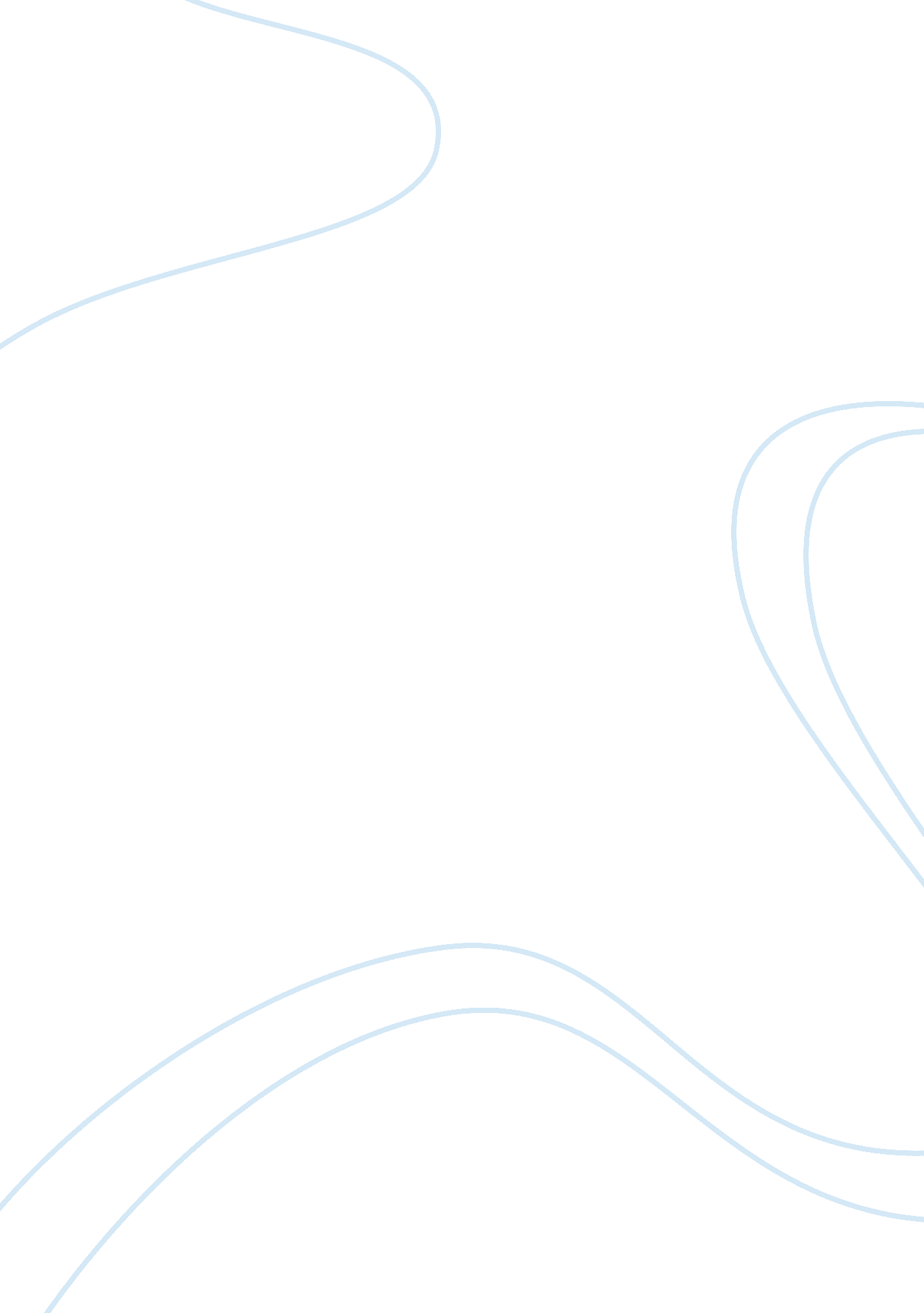 Caregiver college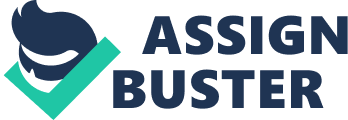 “ Caregiver” Directed by: Chito S. Rono Starring: Sharon Cuneta, John Estrada, Boots Anson-Roa, Ima Castro, Lotlot De Leon The big stars kneel as the Mega Star, Ms. Sharon Cuneta, gave another heart felt drama performance in the premier of Star Cinema’s 15th year anniversary treat, CAREGIVER. The Sharonians together with Filipino celebrities with the likes of Charo Santos, Philip Salvador, Mr. and Mrs. Aga Mulach, Rufa Gutierez, Annabel Rama, Richard Gutierez, Bayani Agbayani, KC Concepcion, Kim Chu, Gerald Anderson witnessed another unforgettable showcase of Sharon Cuneta’s incomparable talent in paying tribute to the unsung Filipino heroes in the guise of caregivers. The Premier The premier was held at Cinemas 9 and 10 of SM Megamall on May 27, 2008 7 o’ clock in the evening. Before the movie started, the excited Sharonians showcased their familiarity to their idol. Questions were thrown to the Sharonians and were efficiently answered. A show down of how much they know of Sharon Cuneta’s movie titles (like “ Dear Heart” and “ Jack and Jill”) and also famous movie lines (like “ Babangon ako’t dudurugin kita” and “ I was never your partner, I was just your wife, kaya hindi mo ako nirerespeto”) took place. Leaving the audience and perhaps including the Mega Star, impressed. And in between all the questioning, the stars of Philippine show business and also ABS-CBN executives rushed in to see this long awaited movie come back of Ms. Sharon Cuneta. When everyone was settled, the cast of CAREGIVER – Makisig Morales, Mikkie Feriols, Rica Peraleho, John Estrada, and of course Ms. Sharon Cuneta (just to name a few) – appeared and gave the audience necessary acknowledgement and entertainment. The countless attendees in the premier even led our Mega Star in tears. Not knowing how to thank her fans and friends enough for their endless love and support. And so this signaled the start of a worldwide phenomenon, that is CAREGIVER. The Movie A film directed by none other than Chito S. Rono, starred by the Box Office Queen Ms. Sharon Cuneta, brought to us by the leading movie outfit Star Cinema, got an “ A” rating. This rating was awarded unanimously by the 12 members of the Cinema Evaluations Board to Caregiver, the first in Philippine movie history. With all the talents and excellent rating involved in this movie, we can only expect for the best. Ms. Sharon Cuneta successfully embraced the essence of a Filipina, a mother, a wife, an OFW, and a caregiver. Her performance presented us the reality of life and life abroad. How we as a nation is perceived by other raises, and how we as a nation can fight in the harshest of conditions. One of the songs in the movie “ Saranggola sa Ulan”, is a perfect picture of how the Filipinos live and survive. The impossible becomes possible because we choose to take the first step and actually strive to do something. Every Filipino can and will relate to this movie. Not just because of the OFW/Caregiver factor but also because of the woman, mother, and wife Susan is (Sharon’s role). This movie also showed how a Filipina has evolved into the woman that she is now, stronger, independent, and more loving. CAREGIVER is one movie that you must see. The perfect combination of little comic releases in the lines of Susan, displaying a typical Pinoy attribute, and the heavy emotional scenes, will keep you wanting for more. You will find yourself crying all throughout the movie and interestingly smiling in tears as you applaud the intensity of Susan’s willingness to survive without losing her dignity. CAREGIVER is a movie worth your time and money and worth your tears. A movie for the entire family, and a movie that will surely bag awards. Once again, Ms. Sharon Cuneta has proven that her talent is better than ever and her star will shine forever. CAREGIVER starts showing on May 28, 2008 in movie houses nationwide. A series of international premiers will also take place in numerous countries. Please check www. starcinema. com for details. 